Briefing Frontiers 2023: CoalescenceTuesday 6 December 2022White & Case, London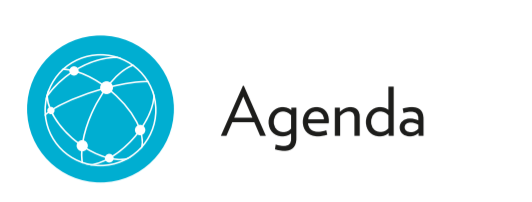 8:30-9:15amBreakfast, grab a cuppa and pastry9:15-9:25amWelcome to Briefing Frontiers 2023Josh Adcock, editor, Briefing, and our host White & Case9:30-10:00amSurface strategies – business-wide insight needs a business-wide data strategyLeaders across law firms want multiple data sources feeding into insight dashboards and platforms to enable more agile, more informed decision-making. What does it take to have a business data strategy, and why do you need one?Guest expert speaker TBC10:00-10:20amEarly insights from Briefing’s Frontiers 2023 researchGet the lowdown on what firms like yours have said about their positions on issues such as how many law firms have data strategies, whether the demise of ‘cheap money’ will affect innovation, will tech spend go up or down in law firms in 2023, which business systems law firms are most dissastisfied with … and more. All before we publish the report in January.Richard Brent, editor-in-chief, Briefing10:25-11:00amMural Madness: What should our core technology do better?For the first time, this year’s Briefing Frontiers research asks those working in law firms how satisfied they are with the technology in play in their firms. At our Frontiers event, as a group we’ll work in teams to propose improvements, enhancements and innovations to law firm technology. Delegates will work in tables on a particular area of law firm tech (finance systems, marketing, knowledge etc) prioritising suggested improvements or innovationsEach table’s facilitator will put ideas on the group Mural board that will be shared on the day and after the event, and published by Briefing11:00-11:20amTea timeGrab a cup of something, or a healthy juice, and a snack and chat with new friends11:25-11:45amHost guest speaker sessionWhat’s our host firm doing at the intersection of technology and strategy to advance its aims? Host guest speaker TBC11:50am-12:00pmVoting timeWhich of our enhancements, improvements or innovations in law firm tech will come out on top? It’s voting time – the winning proposals will be put to the wider vendor market by Briefing in a future issue of our digital magazine.Josh Adcock, editor, Briefing12:00pmClosedown and a light lunch to reward your efforts